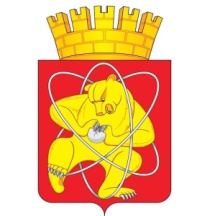 Городской округ «Закрытое административно – территориальное образование  Железногорск Красноярского края»АДМИНИСТРАЦИЯ ЗАТО г. ЖЕЛЕЗНОГОРСКПОСТАНОВЛЕНИЕ     07.12. 2021                                                                                                                                             №  480Иг. ЖелезногорскОб условиях приватизации сооружения – открытая крановая эстакада поул. Южная, соор. 41И/1Руководствуясь Федеральным законом от 21.12.2001 № 178-ФЗ                         «О приватизации государственного и муниципального имущества», на основании Устава ЗАТО Железногорск,  пунктов 1.5.2, 3.2.4 решения городского Совета ЗАТО Железногорск от 29.06.2006 № 14-72Р «Об утверждении Положения о порядке и условиях приватизации муниципального имущества на территории ЗАТО Железногорск Красноярского края», ПОСТАНОВЛЯЮ:	1. Осуществить приватизацию муниципального имущества – сооружения производственного назначения – открытая крановая эстакада, расположенного по адресу: Российская Федерация, Красноярский край, ЗАТО Железногорск,         г. Железногорск, ул. Южная, соор. 41И/1  со следующими условиями:- Способ приватизации – продажа без объявления цены в электронной форме.2. Утвердить прилагаемый План приватизации муниципального имущества – сооружения производственного назначения – открытая крановая эстакада, расположенного по адресу: Российская Федерация, Красноярский край, ЗАТО Железногорск, г. Железногорск, ул. Южная, соор. 41И/1.3. Комитету по управлению муниципальным имуществом Администрации ЗАТО г. Железногорск (О.В. Захарова):3.1. Разместить на официальном сайте Российской Федерации в сети «Интернет» для размещения информации о проведении торгов, определенном Правительством Российской Федерации, настоящее постановление в течение десяти дней со дня вступления его в силу.3.2. Разместить на официальном сайте Российской Федерации в сети «Интернет» для размещения информации о проведении торгов, определенном Правительством Российской Федерации информационное сообщение о продаже муниципального имущества в срок, установленный законом.3.3. Осуществить действия по организации и проведению продажи указанного объекта в соответствии с утвержденным планом приватизации.3.4. Привлечь для организации продажи указанного объекта                       ЗАО  «Сбербанк - Автоматизированная система торгов»,  включенное в Перечень юридических лиц для организации продажи государственного и муниципального имущества в электронной форме, утвержденный распоряжением Правительства Российской Федерации от 04.12.2015 № 2488р.3.5. Разместить на официальном сайте Российской Федерации в сети «Интернет» для размещения информации о проведении торгов, определенном Правительством Российской Федерации информационное сообщение об итогах продажи муниципального имущества в срок, установленный законом.3.6. Обеспечить размещение на официальном сайте городского округа  «Закрытое административно-территориальное образование Железногорск Красноярского края» в информационно-телекоммуникационной сети «Интернет» информационное сообщение о продаже муниципального имущества и об итогах его продажи в срок, установленный законом.4. Отделу общественных связей Администрации ЗАТО г. Железногорск     (И.С. Архипова) разместить настоящее постановление на официальном сайте городского округа «Закрытое административно-территориальное образование Железногорск Красноярского края» в информационно-телекоммуникационной сети «Интернет»  в течение десяти дней со дня вступления его в силу. 5. Контроль над исполнением настоящего постановления  возложить на первого заместителя Главы ЗАТО г. Железногорск по жилищно-коммунальному хозяйству  А.А. Сергейкина.6. Настоящее постановление вступает в силу с момента его подписания.							       Приложение                                                                              УТВЕРЖДЕН                						      постановлением Администрации					                          ЗАТО г. Железногорск                                                                             от 07.12.2021  № 480ИПЛАН ПРИВАТИЗАЦИИмуниципального имущества –  сооружения производственного назначения – открытая крановая эстакада, расположенного по адресу: Российская Федерация, Красноярский край, ЗАТО Железногорск,                                              г. Железногорск, ул. Южная, соор. 41И/1.Основные характеристики объекта1.1. Наименование объекта – сооружение производственного назначения – открытая крановая эстакада;1.2. Адрес объекта – Российская Федерация, Красноярский край, ЗАТО Железногорск, г. Железногорск, ул. Южная, соор. 41И/1;1.3. Год завершения строительства – 1987 г.;1.4. Площадь застройки – 21 713,1 кв.метров;1.5. Назначение – производственное.Условия и порядок приватизации2.1. Способ приватизации -  продажа без объявления цены в электронной форме.2.2. Условия участия в приобретении имущества без объявления цены, порядок приема заявок и предложений о цене приобретения, определение победителя и заключение договора.2.2.1. Подача претендентами заявки на участия в продаже имущества без объявления цены осуществляется путем заполнения ее электронной формы, размещенной в открытой для доступа неограниченного круга  части электронной площадки с приложением электронных образов  документов, заверенных электронной подписью претендента либо лица, имеющего право действовать от имени претендента, в сроки и порядке, указанные в информационном сообщении о проведении продажи имущества без объявления цены, а также направляют свои предложения о цене имущества. Предложение о цене имущества подается в форме отдельного электронного документа, которому оператор электронной площадки обеспечивает дополнительную степень защиты от несанкционированного просмотра.2.2.2. Срок приема заявок должен быть не менее 25 календарных дней.       2.2.3. Зарегистрированная заявка претендента является поступившим продавцу предложением (офертой) претендента, выражающим его намерение считать себя лицом, заключившим с продавцом договор купли-продажи имущества по предлагаемой претендентом цене имущества. Претендент не вправе отозвать зарегистрированную заявку. Претендент вправе подать только одно предложение по цене имущества, которое не может быть изменено.2.2.4. Критерий выявления покупателя. Признается покупателем следующий претендент:при принятии к рассмотрению одного предложения о цене приобретения имущества – претендент, подавший это предложение;при принятии к рассмотрению нескольких предложений о цене приобретения имущества – претендент, предложивший наибольшую цену за продаваемое имущество;при принятии к рассмотрению нескольких одинаковых предложений о цене приобретения имущества – претендент, заявка которого была зарегистрирована ранее других.2.2.5.  По результатам рассмотрения поданных претендентами документов продавец принимает по каждой зарегистрированной заявке отдельное решение о рассмотрении предложений о цене приобретения имущества. Указанное решение оформляется протоколом об итогах продажи имущества.2.2.6.  Договор купли-продажи заключается в течение 5 рабочих дней со дня подведения итогов продажи имущества без объявления цены.2.3. Порядок оплаты, передачи имущества покупателю и оформление права собственности.        2.3.1. Перечисление денежных средств в счет оплаты приватизируемого муниципального имущества осуществляется покупателем в размере, порядке и сроки, указанные в договоре купли-продажи муниципального имущества, но не позднее 10 (десяти) рабочих дней со дня заключения договора купли-продажи муниципального имущества.2.3.2. Покупатель обязан возместить отдельно от стоимости приобретаемого имущества  3 000 (три  тысячи) рублей 00 копеек.2.4. Передача имущества победителю и оформление прав собственности.2.4.1. Передача имущества победителю продажи осуществляется по акту приема-передачи в течение 5 (пяти) календарных дней с момента полной оплаты за приобретенное  имущество.2.4.2. Оформление перехода права собственности осуществляется в течение 5 (пяти) рабочих  дней после полной оплаты за приобретенное имущество.2.4.3. Расходы, связанные с регистрацией перехода права собственности на приобретенное имущество, несет покупатель.Дата рассмотрения комиссией«29» ноября 2021 г.Глава  ЗАТО г. Железногорск                      И.Г. КуксинПредседатель  комиссии по приватизации            Сергейкин А.А.          Сергейкин А.А.          Сергейкин А.А.Секретарь  комиссииБелоусова Ю.А.Белоусова Ю.А.Белоусова Ю.А.Члены комиссии:Беллер Р.В.Беллер Р.В.Беллер Р.В.         Белошапкина Н.Ф.         Белошапкина Н.Ф.         Белошапкина Н.Ф.Двирный Г.В.Двирный Г.В.Двирный Г.В.